 «ПРАВА И ОБЯЗАННОСТИ НЕСОВЕРШЕННОЛЕТНИХ. ПРАВА НЕСОВЕРШЕННОЛЕТНИХ» Слайд 1 ПРАВА И ОБЯЗАННОСТИ НЕСОВЕРШЕННОЛЕТНИХ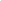 Слайд 2 ПРАВА НЕСОВЕРШЕННОЛЕТНИХСлайд 3 ПРАВА ГРАЖДАНИНА РФ ГРАЖДАНСКИЕ (на жизнь, на свободу и личную неприкосновенность, на неприкосновенность частной жизни, на свободу передвижения) ПОЛИТИЧЕСКИЕ (на свободу мысли и слова, на объединение, на мирные собрания, на участие в управлении государством) ЭКОНОМИЧЕСКИЕ (на свободное предпринимательство, на частную собственность, на труд) СОЦИАЛЬНЫЕ: (на социальное обеспечение, на жилище, на медицинское обеспечение, на образование) КУЛЬТУРНЫЕ ( на участие в культурной жизни)Слайд 4 КОНВЕНЦИЯ О ПРАВАХ РЕБЕНКА 20 ноября 1989 г. – была принята. Ребенок – человеческое существо до достижения 18 лет. Общие принципы: недискриминационный; наилучшее обеспечение интересов ребенка; право на жизнь, выживание и развитие; уважение взглядов ребенка 1998г. – Закон РФ «Об основных гарантиях прав ребенка в РФ» 2007г. – федеральная целевая программа «Дети России»Слайд 5 ГРАЖДАНСКИЕ ПРАВА И СВОБОДЫ Право на имя и гражданство Право на сохранение индивидуальности Право на свободу выражения своего мнения Право доступа к соответствующей информации Свобода мысли, совести и религии Свобода ассоциаций и мирных собраний Право на защиту личностиСлайд 6 ПРАВА РЕБЕНКА В СЕМЬЕПраво родителей руководить ребенком. Общая и одинаковая ответственность обоих родителей. Право ребенка не разлучаться с родителями вопреки его желанию. Право на усыновление. Право на защиту от злоупотреблений и отсутсвия заботы.Слайд 7 БЛАГОСОСТОЯНИЕ РЕБЕНКА Право ребенка на развитие. Право на пользование наиболее совершенными услугами в области здравоохранения. Право на социальное обеспечение и доступ к службам по уходу за детьми. Право на уровень жизни. Право на образование. Право на отдых, досуг и культурную деятельность.Слайд 8 ОБЯЗАННОСТИ НЕСОВЕРШЕННОЛЕТНИХСлайд 9  ОБЯЗАННОСТИ граждан РФ Трудоспособные дети, достигшие 18 лет, должны заботиться о нетрудоспособных родителях. Каждый обязан заботиться о сохранении исторического и культурного наследия, беречь памятники истории и культуры. Граждане обязаны соблюдать Конституцию Российской Федерации и законы страны. Забота о детях, их воспитание - равное право и обязанность родителей. Каждый гражданин обязан платить налоги и сборы. Каждый обязан сохранять природу и окружающую среду, бережно относиться к природным богатствам. Защита Отечества является долгом и обязанностью гражданина Российской Федерации.Слайд 10 ОБЯЗАННОСТИ несовершеннолетних Граждане обязаны соблюдать Конституцию Российской Федерации и законы страны (Конституция РФ), в том числе законы и подзаконные акты субъектов РФ, уставы школ, правила внутреннего распорядка и т.д.. Каждый гражданин обязан платить налоги и сборы (Конституция РФ) Каждый обязан заботиться о сохранении исторического и культурного наследия, беречь памятники истории и культуры. (Конституция РФ.) Каждый обязан сохранять природу и окружающую среду, бережно относиться к природным богатствам (Конституция РФ). Каждый несовершеннолетний обязан получить основное общее образование (Закон РФ «Об образовании»)Слайд 11УГОЛОВНАЯ ОТВЕТСТВЕННОСТЬ несовершеннолетнихСлайд 12УГОЛОВНАЯ ОТВЕТСТВЕННОСТЬ КАТЕГОРИИ НЕСОВЕРШЕННОЛЕТНИХ Несовершеннолетние до 14 лет - не достигшие возраста уголовной ответственности. Несовершеннолетние с 14 лет – уголовная ответственность за некоторые виды преступлений. Несовершеннолетние с 16 лет - полная уголовная ответственность. Лицо признается достигшим определенного возраста на следующие за днем рождения сутки.Слайд 13УГОЛОВНАЯ ОТВЕТСТВЕННОСТЬ Уголовная ответственность с 14 лет: убийство (ст.105), умышленное причинение тяжкого вреда здоровью (ст.111), умышленное причинение средней тяжести вреда здоровью (ст.112), похищение человека (ст.126), изнасилование (ст.131), насильственные действия сексуального характера (ст.132), кража (ст.158), грабеж (ст.161)Слайд 14УГОЛОВНАЯ ОТВЕТСТВЕННОСТЬ Уголовная ответственность с 14 лет: разбой (ст.162), вымогательство (ст.163), неправомерное завладение автомобилем или иным транспортным средством без цели хищения (ст.166), умышленное уничтожение или повреждение имущества при отягчающих обстоятельствах (ст.167), террористический акт (ст.205), захват заложника (ст.206), заведомо ложное сообщение о террористическом акте (ст.207)Слайд 15УГОЛОВНАЯ ОТВЕТСТВЕННОСТЬ Уголовная ответственность с 14 лет: хулиганство при отягчающих обстоятельствах (ст.213), вандализм (ст.214), хищение либо вымогательство оружия, боеприпасов, взрывчатых веществ, взрывных устройств (ст.226) хищение либо вымогательство наркотических средств или психотропных веществ (ст.229), приведение в негодность транспортных средств или путей сообщения (ст.267)Слайд 16УГОЛОВНАЯ ОТВЕТСТВЕННОСТЬ ВИДЫ НАКАЗАНИЙ: Штраф (как при наличий самостоятельного заработка, так и при его отсутствии) – до 50 тыс.руб. Лишение права заниматься определенной деятельностью – до 5 лет основного наказания и до 3 лет дополнительного (Например - права управления мопедом в результате неоднократного нарушения ПДД). Обязательные работы – бесплатные общественно полезные работы до 160 часов в свободное от учебы или основной работы время. (Например – благоустройство городов и поселков, уход за больными, очистка улиц, погрузочно-разгрузочные работы и т.д.)Слайд 17УГОЛОВНАЯ ОТВЕТСТВЕННОСТЬ ВИДЫ НАКАЗАНИЙ: Исправительные работы – до 1 года, из заработка осужденного производятся удержания в пользу государства до 20% заработка. Ограничение свободы – от 2-х месяцев до 2-х лет Лишение свободы – от 2-х месяцев до 10 лет. Вид наказания отбывается в воспитательно-трудовой колонии, при достижении 18-летнего возраста, при положительных характеристиках, осужденный может быть оставлен там до 20 лет.Слайд 18УГОЛОВНАЯ ОТВЕТСТВЕННОСТЬ ОСВОБОЖДЕНИЕ ОТ УГОЛОВНОЙ ОТВЕТСТВЕННОСТИ: В связи с деятельным раскаянием (ст.75 УК РФ) – т.е. при добровольной явке с повинной, способствовании раскрытию преступления и возмещению причиненного вреда.  При возмещении причинённого ущерба, либо ином заглаживании вреда, в связи с примирением с потерпевшим (ст. 76 УК РФ)Слайд 19УГОЛОВНАЯ ОТВЕТСТВЕННОСТЬ ПРИНУДИТЕЛЬНЫЕ МЕРЫ ВОСПИТАТЕЛЬНОГО ВОЗДЕЙСТВИЯ (может быть назначено одновременно несколько): Предупреждение – разъяснение вреда и последствий. Передача под надзор родителей – возложение на родителей обязанности по воспитательному воздействию на несовершеннолетнего и контролю за его поведением. Обязанность загладить причинённый вред. Ограничение досуга и установление особых требований к поведению – запрет посещения определенных мест, использования определенных форм досуга, ограничение пребывания вне дома в определенное время суток, выезда без специального разрешения и т.д.Слайд 20АДМИНИСТРАТИВНАЯ ОТВЕТСТВЕННОСТЬ несовершеннолетнихСлайд 21АДМИНИСТРАТИВНАЯ ОТВЕТСТВЕННОСТЬ Административной ответственности подлежит лицо в возрасте с 16 лет Административные дела несовершеннолетних решаются в комиссии по делам несовершеннолетних и защите их прав. За некоторые правонарушения (например нарушение ПДД) -  могут быть привлечены к административной ответственности на общих основаниях, как и взрослые.Слайд 22АДМИНИСТРАТИВНАЯ ОТВЕТСТВЕННОСТЬ НАИБОЛЕЕ РАСПРОСТРАНЕННЫЕ АДМИНИСТРАТИВНЫЕ ПРОСТУПКИ: Мелкое хулиганство (ст.20.1. КоАП РФ) – действия, выражающие явное неуважение к обществу, сопровождающиеся нецензурной бранью в общественных местах, оскорбительное приставание к гражданам (например – хватание за одежду или руки, срыв головного убора, преграждение прохода и т.д.), действия, сопровождающиеся уничтожением или повреждением чужого имущества (например - надписи на заборах или стенах, порча газонов ночью и т.д.)Слайд 23АДМИНИСТРАТИВНАЯ ОТВЕТСТВЕННОСТЬ НАИБОЛЕЕ РАСПРОСТРАНЕННЫЕ АДМИНИСТРАТИВНЫЕ ПРОСТУПКИ, нарушающие порядок в общественных местах: Распитие пива, алкогольной и спиртосодержащей продукции, либо потребление наркотических средств в общественных местах (ст.20.20. КоАП РФ). Появление в общественных местах в состоянии алкогольного или наркотического опьянения (ст.20.21. КоАП РФ).Слайд 24АДМИНИСТРАТИВНАЯ ОТВЕТСТВЕННОСТЬ НАИБОЛЕЕ РАСПРОСТРАНЕННЫЕ АДМИНИСТРАТИВНЫЕ ПРОСТУПКИ, посягающие на здоровье населения: Потребление наркотических средств и психотропных веществ без назначения врача (ст.6.9. КоАП РФ).  Незаконный оборот (приобретение, хранение, перевозка, изготовление, переработка без цели сбыта) наркотических средств и психотропных веществ (ст.6.8. КоАП РФ).Слайд 25 АДМИНИСТРАТИВНАЯ ОТВЕТСТВЕННОСТЬ НАИБОЛЕЕ РАСПРОСТРАНЕННЫЕ АДМИНИСТРАТИВНЫЕ ПРОСТУПКИ против собственности: Мелкое хищение (ст.7.27. КоАП РФ) – совершенное путем кражи, мошенничества, присвоения или растраты, если стоимость похищенного не более 1000рублей.Слайд 26 АДМИНИСТРАТИВНАЯ ОТВЕТСТВЕННОСТЬ ВИДЫ НАКАЗАНИЙ: Предупреждение – разъяснение вреда и последствий. Передача под надзор родителей – возложение на родителей обязанности по воспитательному воздействию на несовершеннолетнего и контролю за его поведением. Обязанность загладить причинённый вред. Ограничение досуга и установление особых требований к поведению – запрет посещения определенных мест, использования определенных форм досуга, ограничение пребывания вне дома в определенное время. Выговор, строгий выговор. Штраф до 1000рублей.Слайд 27 ПОСЛЕДСТВИЯ: ДЕТИ и РОДИТЕЛИ 1. Забирают в полицию 1. Вызывают в полицию 2. Материал отправляют на комиссию по делам несовершеннолетних и защите их прав при администрации района ( КДНиЗП – родитель, ребёнок, директор ) ) 2. Приглашают на заседание КДНиЗП при администрации района ( родитель, ребёнок, директор ) 3. Ставят на учёт в отдел по делам несовершеннолетних ( ОДН РУВД – 6 месяцев ) 3. КДНиЗП выносит постановление в отношении родителя ( строгий выговор, штраф ) 4. Отмечают в характеристике при выпуске из образовательного учреждения 4. Ф. И. О. родителя заносится в банк данных РФ как лицо, совершившее административное правонарушениеСлайд 28 ГРАЖДАНСКО-ПРАВОВАЯ ОТВЕТСТВЕННОСТЬ несовершеннолетнихСлайд 29 ГРАЖДАНСКО-ПРАВОВАЯ ОТВЕТСТВЕННОСТЬ КАТЕГОРИИ НЕСОВЕРШЕННОЛЕТНИХ Частично дееспособные: Несовершеннолетние до 14 лет - малолетние Несовершеннолетние с 14 до 18 лет – относительно дееспособные Полностью дееспособные: лица с 18 лет; лица, вступившие в брак; Эмансипация – с 16 лет, работающие по трудовому договору, решение суда или органов опекиСлайд 30 ГРАЖДАНСКО-ПРАВОВАЯ ОТВЕТСТВЕННОСТЬ ФОРМЫ ОТВЕТСТВЕННОСТИ: Взыскание в пользу потерпевшего имущественных санкций Дополнительно: Возмещение убытков (ст.15 ГК РФ) Уплата неустойки (ст.381 ГК РФ)Слайд 31ГРАЖДАНСКО-ПРАВОВАЯ ОТВЕТСТВЕННОСТЬ МАЛОЛЕТНИЕ: Ответственность несут родители, независимо от того, кто совершил сделку – сам ребенок или от его имени родители Причиненный вред подлежит возмещению Оба родителя (независимо от того, с кем живет ребенок) имеют равные права и обязанности, связанные с воспитанием, т.е. и ответственность за вред, причинённый ребенкомСлайд 32 ГРАЖДАНСКО-ПРАВОВАЯ ОТВЕТСТВЕННОСТЬ НЕСОВЕРШЕННОЛЕТНИХ от 14 до 18 лет: Самостоятельно несут имущественную ответственность по сделкам (ст.26 ГК РФ) Самостоятельно несут ответственность за причинённый вред (ст. 1074 ГК РФ) Если имущества несовершеннолетнего недостаточно, тогда дополнительную ответственность несут родителиСлайд 33 ОТВЕТСТВЕННОСТЬ несовершеннолетних в СФЕРЕ ОБРАЗОВАНИЯСлайд 34 ОТВЕТСТВЕННОСТЬ несовершеннолетних в школе Каждый имеет право на образование (Конституция РФ ст.43) Несовершеннолетние, при всесторонней поддержке родителей, обязаны получить основное общее образование (Закон РФ «Об образовании» ст.52)Слайд 35 ОТВЕТСТВЕННОСТЬ несовершеннолетних в школе Учащиеся обязаны выполнять Устав ОУ (Закон РФ «Об образовании» ст. 52) Учащиеся школы ОБЯЗАНЫ: Проявлять уважение к старшим, помогать младшим Аккуратно обращаться с имуществом школы и чужими вещами Выполнять требования работников школы. Не применять физическую силу и не употреблять грубые выражения и нецензурную брань. Не уходить из школы без разрешения педагогов во время занятий.Слайд 36 ОТВЕТСТВЕННОСТЬ несовершеннолетних в школе Учащиеся обязаны выполнять Устав ОУ (Закон РФ «Об образовании» ст. 52) Учащимся школы ЗАПРЕЩАЕТСЯ: Приносить и использовать в школу оружие, пиротехнические изделия, огнеопасные вещества, горючие жидкости, газовые баллончики, сигареты, спиртные напитки, наркотики, одурманивающие вещества и т.д. Включать и использовать на уроках мобильные телефоныСлайд 37 ОТВЕТСТВЕННОСТЬ несовершеннолетних в школе Учащиеся обязаны выполнять Устав ОУ (Закон РФ «Об образовании» ст. 52) Учащимся школы КАТЕГОРИЧЕСКИ ЗАПРЕЩАЕТСЯ: Залезать на подоконники, шкафы, оборудование и т.д. Кататься и сидеть на перилах. С силой толкать других учеников Входить в хозяйственные помещения, не предназначенные для людей Открывать электрические шкафы.Слайд 38 ОТВЕТСТВЕННОСТЬ несовершеннолетних в школе Учащиеся обязаны выполнять Устав ОУ (Закон РФ «Об образовании» ст. 52) Учащимся школы КАТЕГОРИЧЕСКИ ЗАПРЕЩАЕТСЯ: Подсказывать на уроках, списывать во время урока и вне его Пропускать занятия без уважительной причины Бегать по лестницам и др. не предназначенным для этого местам Толкать друг друга, бросаться предметами и применять физическую силу. Употреблять непристойные и нецензурные выражения и жесты.Слайд 39 ОТВЕТСТВЕННОСТЬ несовершеннолетних в школе Учащиеся обязаны выполнять Устав ОУ (Закон РФ «Об образовании» ст. 52) Учащиеся школы ОБЯЗАНЫ: Соблюдать офисно-деловой стиль одежды (однотонные, пастельные цвета, классический стиль одежды и обуви, юноши – темный костюм, рубашка в тон, галстук, темные туфли, соответствующая стрижка; девушки – темные, средней длины юбка, костюм, платье, светлая блузка, классические туфли, запрещены яркая косметика и украшения)Слайд 40 ОТВЕТСТВЕННОСТЬ несовершеннолетних в школе Учащиеся обязаны выполнять Устав ОУ (Закон РФ «Об образовании» ст. 52) Учащиеся школы ОБЯЗАНЫ: Находиться в классе не позднее, чем за 5 минут до начала занятий. Не приносить вещи, не относящиеся к урокам. Соблюдать требования учителя на уроке, не шуметь, не отвлекать других учащихся.  Иметь на каждом уроке все необходимые принадлежности Иметь дневник и предъявлять работникам школы по первому требованию.Слайд 41ОТВЕТСТВЕННОСТЬ несовершеннолетних в школе Выполнение Устава является обязательным для учащихся. Нарушение норм поведения влечет за собой применение мер дисциплинарного воздействия. Грубое и неоднократное нарушение может повлечь исключение из образовательного учреждения.Слайд 42 ОТВЕТСТВЕННОСТЬ несовершеннолетних в сфере ОБЩЕСТВЕННОГО ПОРЯДКАСлайд 43 ОТВЕТСТВЕННОСТЬ в сфере общественного порядка ЗАПРЕЩЕНО нахождение несовершеннолетних в возрасте до 16 лет с 22 до 6 часов, в возрасте от 16 до 18 лет с 23 до 6 часов на объектах, предназначенных для предоставления доступа к сети «Интернет», реализации услуг в сфере торговли и общественного питания, в развлекательных и досуговых комплексах, иных общественных местах, без сопровождения родителей или лиц, осуществляющих мероприятия по образованию, воспитанию, развитию несовершеннолетнихСлайд 44 ОТВЕТСТВЕННОСТЬ в сфере общественного порядка Запрещено курение табака на территориях и в помещениях образовательных организаций – влечет привлечение к административной ответственности - штраф (ст, 6. ФЗ РФ «Об ограничении курения табака») Запрещено курение в помещениях, не предназначенных для этого, как нарушение требований пожарной безопасности – влечет привлечение к административной ответственности – штраф (ст. 20.4. КоАП РФ) Запрещено курение в общественных помещениях, как нарушение санитарно-эпидемиологических требований - влечет привлечение к административной ответственности – штраф (ст. 6.4. КоАП РФ)